ПОЛОЖЕНИЕ  О  ДЕЯТЕЛЬНОСТИ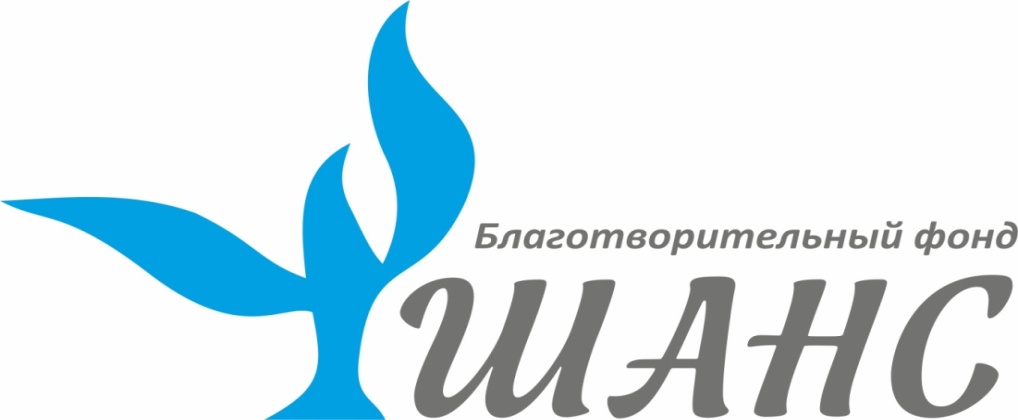 БЛАГОТВОРИТЕЛЬНОГО  ФОНДА«ШАНС»                (Протокол № 2 от 08.09.2016 Правления Фонда)Общая информация1.1. Благотворительный Фонд «ШАНС» (далее «Фонд») является не имеющей членства некоммерческой благотворительной организацией, учрежденной на основе добровольных имущественных взносов, имеющей благотворительные, социальные и иные общественно-полезные цели. Фонд учрежден по законодательству Российской Федерации и зарегистрирован в соответствии с действующим законодательством в ведомственном реестре зарегистрированных некоммерческих организаций за учетным номером  в Едином государственном реестре юридических лиц с присвоением ОГРН 1165800051086,. ИНН/КПП 5836678856/583601001. Местонахождения Фонда: 440000, г.Пенза, ул.Горького, 23 оф.3/1 ,тел/факс (841-2)660335,660325, сот. 89379138172 ;                                   E-mail:bfchance@mail.ru.1.2. Целями деятельности Фонда являются: формирование имущества на основе добровольных имущественных взносов и иных не запрещенных законом поступлений и использование их для осуществления благотворительной деятельности, направленной на:     -  содействие профилактике социально опасных форм поведения граждан;​ осуществление деятельности по производству, распространению социальной рекламы;​ содействие укрепления мира, дружбы и согласия между народами;​ содействия деятельности в сфере образования, науки, культуры, профилактики и охраны здоровья граждан в области физической культуры и спорта;​ поддержка общественно значимых молодежных инициатив, проектов, детского и молодежного движения, детских и молодежных организаций;​ содействие патриотическому, духовно-нравственному воспитанию детей и молодежи;​ участие в деятельности по профилактике безнадзорности и правонарушений несовершеннолетних;​ содействие и осуществление добровольческой деятельности;​ оказание юридической помощи и правового просвещения населению;​ социальной реабилитация детей-сирот, детей, оставшихся без попечения родителей, безнадзорных детей, детей, находящихся в трудной жизненной ситуации;​ подготовке населения в области защиты от чрезвычайных ситуаций, пропаганды знаний в области защиты населения и территорий от чрезвычайных ситуаций и обеспечения пожарной безопасности;​ охране и должном содержания зданий, объектов и территорий, имеющих историческое, культовое, культурное или природоохранное значение, и мест захоронения;​ укреплению престижа и роли семьи в обществе, проведение работы среди населения по профилактике случаев прерывания беременности не по медицинским показаниям;​ защите материнства, детства и отцовства;​ оказанию помощи пострадавшим в результате стихийных бедствий, экологических, промышленных или иных катастроф, социальных, национальных, религиозных конфликтов, жертвам репрессий, беженцам и вынужденным переселенцам;​ содействие развитию научно-технического, художественного творчества детей и молодежи.1.3. Для достижения поставленных целей Фонд, среди прочего, осуществляет:    - оказание благотворительной помощи;    - содействие в разработке и реализации программ и проектов, в том числе, совместно с другими организациями и физическими лицами, в соответствии с деятельностью Фонда;    - привлечение ресурсов частных и корпоративных жертвователей, а также иные виды деятельности в соответствии с Уставом Фонда.2. Термины и определения.2.1. По тексту настоящего Положения следующие термины и понятия будут иметь значение, указанное ниже:Благополучатель -  Физическое лицо, в интересах которого осуществляется благотворительная деятельность; лицо, получающее благотворительные пожертвования от благотворителей, помощь добровольцев.Высокотехнологичная медицинская помощь (ВМП - комплекс лечебных и диагностических медицинских услуг, проводимых в условиях стационара с использованием сложных и (или) уникальных, обладающий значительной ресурсоемкостью медицинских технологий, имеющий законченное клиническое значениеРеабилитация - комплекс мер, направленных на восстановление способностей тяжелобольного к бытовой, общественной и профессиональной деятельности и компенсацию ограничений жизнедеятельности, вызванных нарушением здоровья.Президент Фонда - единоличный исполнительный орган Фонда.Благотворитель - физическое или юридическое лицо, резидент или нерезидент РФ, оказывающее финансовую, материально-техническую и общественную поддержку целям Фонда.Заявитель -  физическое лицо,  направляющее письменное заявление в адрес Фонда с просьбой предоставления благотворительной помощи в рамках Программ Фонда.Заявление -     заявление об оказании  благотворительной помощи.Компания-поставщик -   компания – дистрибьютор и/или производитель товаров и материалов медицинского назначения, потребляемых в процессе лечения Благополучателя.Лечебное учреждение -   медицинская организация, предоставляющая лечение и сопутствующие медицинские услуги Благополучателю.Куратор Программы -   сотрудник или доброволец Фонда, имеющий полномочия работы с Заявлениями.Программа (или Программа Фонда) -   Благотворительная программа, осуществляемая в соответствии с настоящим Положением, актами органов Фонда.Правление Фонда -  высший орган управления Фонда.Попечительский Совет -  высший совещательный орган Фонда.Тяжелобольной -  лицо, страдающее тяжелым заболеванием и нуждающееся в оказании ВМП, предоставляемой в соответствии со стандартами медицинской помощи, утвержденными приказами Минздрава России для федеральных специализированных медицинских учреждений.Тяжелое заболевание -   заболевание любой нозологии, находящееся в той степени тяжести, которая приводит к стойкой утрате или снижению трудоспособности, либо социальной адаптации, либо требует постоянных значительных материальных затрат для поддержания стабильного состояния, либо представляет угрозу жизни больного.Фонд – Благотворительный фонд «ШАНС»;Экспертная группа -   медицинские специалисты, привлеченные Фондом для проведения экспертизы документации, прилагаемой к Заявлению.3. Общие условия предоставления благотворительной помощи.3.1. Фонд в лице Президента  Фонда принимает решение о предоставлении благотворительной помощи и виде погашения обязательств Благополучателя перед иными лицами, иного пожертвования, предоставлении натуральной помощи, участии Фонда в какой-либо благотворительной компании или благотворительном проекте при условии, что целевое назначение оказываемой Фондом благотворительной помощи будет соответствовать уставным целям Фонда и реализуемой Программе. Основанием для принятия соответствующего решения Фонда может являться обращение с соответствующим Заявлением Заявителя, приглашение к участию в каком-либо благотворительном проекте либо поступление иной подобной информации.3.2. В целях принятия решения о предоставлении благотворительной помощи Фонд вправе запросить у Заявителя копии документов, подтверждающих факты, изложенные в Заявлении или сообщенную Фонду информацию.3.3.Принятие решения о предоставлении благотворительной помощи не налагает на Фонд обязанности предоставить такую благотворительную помощь, если иное не будет указано в договоре о предоставлении такой помощи, заключаемом Фондом. Для внутренних целей Фонда указанное решение может служить основанием для начала реализации мероприятий Программы по сбору и аккумулированию пожертвований в целях предоставления благотворительной помощи по конкретному обращению, заявлению, предложению о предоставлении благотворительной помощи.3.4. Решение об отказе в предоставлении благотворительной помощи может быть принято в случаях, когда предоставление такой благотворительной помощи не отвечает уставным целям Фонда и целям Программы, когда представленные документы свидетельствуют о несоответствии информации, изложенной в обращении, заявлении или предложении, реальным обстоятельствам, а также по усмотрению Фонда.3.5. Предоставление благотворительной помощи Фондом производится на основании соответствующего решения:- Президента Фонда, если необходимая сумма не превышает  500 000 рублей;- Правления Фонда, во всех остальных случаях;- по мере поступления денежных средств на счёт Фонда.3.6. По общему правилу благотворительная помощь по обращениям, заявлениям и предложениям, включенным в Программу, предоставляется в порядке очередности и приоритетности — по дате принятия решения Фонда о предоставлении благотворительной помощи и согласно критериям оказания помощи в рамках Программы. В исключительных случаях, когда согласно материалам обращения, заявления или предложения, лечение тяжелобольного не терпит отлагательства, Фонд вправе принять решение о предоставлении благотворительной помощи вне очереди.3.7. Если иное не будет предусмотрено письменным договором, оформленным между Фондом и Благополучателем, в целях реализуемой Программы, обращение, заявление или предложение о предоставлении благотворительной помощи и соответствующее решение Президента Фонда/Правления Фонда составляют действительный договор о предоставлении благотворительной помощи (пожертвования) на условиях Программы и подтверждают намерение Заявителя принять целевую благотворительную помощь от Фонда, а так же намерение Фонда предоставить соответствующую целевую благотворительную помощь.3.8. После принятия решения о предоставлении благотворительной помощи, при условии наличия для этого достаточных средств, Фонд производит оплату на банковский счет в адрес Лечебного учреждения, Компании-поставщика или третьих лиц (если благотворительная помощь предоставляется в виде оплаты их услуг или товаров) в соответствии с обращением, заявлением или предложением, поступившем в Фонд. Основанием платежа является счёт, выставленный перечисленными выше получателями платежа.  3.9. Также Фонд  вправе предоставить благотворительную помощь в ином виде путем предоставления гарантийного письма с обязательством об оплате соответствующего счета в будущем.3.10. Несмотря на принятое решение о предоставлении благотворительной помощи, Фонд не производит оплату счетов, если такой счет ранее оплачен из других источников. Куратор Программы информирует Заявителя об оплате счета любым удобным способом, используя контактные данные, указанные в Заявлении.3.11. В случае принятия решения о предоставлении благотворительной помощи в натуральной форме Совет Фонда также определяет форму, размер и иные условия ее предоставления.3.12. Благотворительная помощь не выдаётся в виде наличных средств, а так же не перечисляется на личный счёт Заявителя или тяжелобольного.4. Условия для включения в Благотворительную программу.4.1.Благополучателями являются  физические лица, попавшие в трудную жизненную ситуацию и члены их семей, работники, работающие с данной категорией граждан, граждане Российской Федерации (также допустимо второе гражданство другой страны). 4.2. Благополучателями являются юридические лица – организации социальной сферы (здравоохранение, социальное обеспечение, образование, культура и др.) не зависимо от форм собственности.4.3. Заявитель предоставляет Заявление на включение в Программу согласно утверждённой  форме (Приложение № 1) и прилагает все без исключения необходимые документы. Допустима подача Заявления от Заявителя, обращавшегося в Программу ранее, в этом случае Заявление рассматривается на общих основаниях.4.4. Для оказания благотворительной помощи на лечение физического лица предоставляется следующая информация: 4.4.1.Предполагаемый в Заявлении метод лечения Благополучателя, обоснованный специалистом Лечебного учреждения.4.4.2. Лечение планируется проводить в Лечебном учреждении, обладающем необходимым для лечения материально-техническим обеспечением и штатными либо приглашенными специалистами, что подтверждается письмом, подписанным руководителем Лечебного учреждения или иным уполномоченным лицом и заверенным печатью Лечебного учреждения.4.5. К заявлению по оплате лекарственных средств, товаров/материалов медицинского назначения, технических средств реабилитации прилагается:       4.5.1.  их назначение и применение обосновано специалистом лечебного учреждения,        4.5.2. разрешены к применению на территории страны, где происходит лечение Благополучателя.4.6. Для предоставления другой благотворительной помощи как для физических, так и юридических лиц к заявлению прилагается обоснование, подтвержденное документально.5.  Правила, порядок подачи, рассмотрения и принятия решения по заявлению о предоставлении благотворительной помощи по Программе.5.1. Правила подачи Заявления5.1.1. Заявление подается в письменном виде согласно утвержденной форме (Приложение № 1)5.1.2. К Заявлению необходимо приложить пакет документов (Приложение № 2).5.1.3. Фактом подачи Заявления о предоставлении благотворительной помощи, Заявитель подтверждает, что ознакомлен, согласен и подтверждает следующие положения:      - Выполнены все перечисленные в п.4 необходимые условия для включения Благополучателя в Программу;      - Заявитель ознакомлен с Положением о Благотворительных программах и Приложениями к нему;      - Представленные Заявителем в качестве приложений к настоящему заявлению документы содержат достоверную информацию;  5.1.4. Обязательства физических лиц при оказании благотворительной помощи на лечение:а). В случае ухудшения состояния здоровья Благополучателя вплоть до наступления смертельного исхода во время сбора и перечисления необходимых для оплаты лечения (товаров, материалов медицинского назначения) финансовых средств, в связи с чем лечение не было начато сразу после подачи Заявления, Благополучатель и/или уполномоченные им лица не имеют ни к Фонду, ни к Благотворителям Программы никаких претензий;  б). В случае безрезультатного лечения или лечения, повлекшего за собой ухудшение состояния Благополучателя вплоть до смертельного исхода, Благополучатель и/или уполномоченные им лица не имеют ни к Фонду, ни к Благотворителям Программы никаких претензий;   в). В случае принятия положительного решения о предоставлении финансирования Заявитель дает разрешение на использование и публикацию (без ограничения по количеству повторов и срокам использования и размещения публикаций) Фондом и/или третьими лицами с согласия Фонда в рамках реализации Программы (в частности, для информирования общественности и третьих лиц о необходимости лечения Благополучателя, для привлечения средств на лечение Благополучателя, для информирования Благотворителей  о результатах лечения Благополучателя и в иных случаях) информации, представленной Заявителем для участия в Программе (включая ФИО Благополучателя, год рождения, регион проживания, историю заболевания, данные, подтверждающие состояние здоровья Благополучателя, прохождение и результаты лечения, место проведения лечения и фотографию);  г).   При необходимости Заявитель готов принимать участие в мероприятиях, направленных на сбор пожертвований на лечение, либо проводимых Фондом в целях подтверждения информации о прохождении лечения в рамках Программы;    д).  Заявитель обязуется в течение 3 (трех) рабочих дней с момента получения информации сообщать Фонду об отмене, переносе, изменении типа, стоимости лечения, а также об оплате медицинских товаров/услуг, подлежащих финансированию по Программе, из иных источников;      е).  Заявитель обязуется предоставить в Фонд выписку (выписной эпикриз) из лечебного учреждения, где проводилось лечение по Заявлению, в течение 3 (трех) рабочих дней после окончания лечения. В противном случае Заявитель принимает на себя обязательства вернуть Фонду всю сумму благотворительной помощи в течение 3-х месяцев с момента выписки из лечебного учреждения, после оплаченного Фондом лечения;    5.1.5. Получение Заявления установленного образца Фондом и получение Заявителем положительного решения о предоставлении финансирования в ответ на Заявление подтверждает намерения Благополучателя принять от Фонда единовременную благотворительную помощь и намерение Фонда оказать такую благотворительную помощь, и является заключением договора о предоставлении единовременной помощи между Фондом и Заявителем путем обмена указанными документами.5.2. Порядок подачи Заявления :5.2.1. Заявление подается вместе с необходимыми документами  по почте в адрес Фонда 440000, г.Пенза, ул.Горького, 23 оф.3/1; непосредственно в офис Фонда по этому же адресу, после предварительной договорённости о встрече по телефону  (841-2)660335,660325, сот. 89379138172; или по электронной почте - E-mail:bfchance@mail.ru. Звонки принимаются с 10.00 до 16.00, в будние дни.5.2.2. При необходимости (при предоставлении Заявителем неполного пакета документов, либо документов, содержащих данные, требующие уточнения) Фонд, в течение 5 (пяти) рабочих дней с момента получения Заявления, запрашивает у Заявителя дополнительные документы или уточняет содержащиеся в представленных документах сведения. Запрошенные сведения Заявитель предоставляет в письменном виде по почте на адрес Фонда или непосредственно в офис Фонда.5.2.3. В течение 15 (пятнадцати) рабочих дней с момента предоставления Заявителем всех необходимых сведений (включая дополнительно запрошенные) Фонд информирует Заявителя о принятом в отношении Заявления решении.5.3. Порядок рассмотрения и принятия решения по Заявлению:5.3.1. При поступлении Заявления Куратор Программы регистрирует поступившее Заявление, заводит файл с указанием номера Заявления в соответствии с порядком поступления, проверяет наличие всех требуемых документов, содержание и соответствие оформления требованиям Программы, а также размер и содержание счета Лечебного учреждения и/или Компании-поставщика на соответствие содержащихся в нем позиций тем условиям Программы, которые касаются оплачиваемых и неоплачиваемых услуг, товаров, лимитов расходов по отдельным методам лечения или товарам.5.3.2. В случае представления Заявителем неполного комплекта документов или присутствия неясной и/или неоднозначной информации в представленных документах Куратор Программы запрашивает у Заявителя дополнительную информацию любым удобным способом, используя контактные данные, указанные в Заявлении. В случае, если в течение двух месяцев с момента запроса Заявитель не предоставляет дополнительно запрошенную информацию (в том числе, по причине указания им некорректных контактных данных в Заявлении), подобная ситуация рассматривается как отказ Заявителя от помощи. В этом случае Куратор Программы имеет право прекратить работу по данному заявлению и информирует об этом Заявителя любым удобным способом, используя контактные данные, указанные в Заявлении.5.3.3. При несоответствии предоставленных документов хотя бы одному из требований Программы Фонд принимает решение об отказе во включении Заявителя в Программу. Решение документируется соответствующим образом. Куратор Программы информирует Заявителя о принятом по его Заявлению решении, используя контактные данные, указанные в Заявлении.5.3.4. Если представленные документы соответствуют требованиям Программы к подготовке документов, Куратор программы направляет запрос эксперту – члену Экспертной группы. Эксперт рассматривает полученные документы и дает заключение .5.3.5. Если экспертное заключение свидетельствует о несоответствии информации в обосновании и/или медицинской документации, счете условиям включения в Программу, Фонд принимает решение об отказе во включении Заявителя в Программу. Решение документируется соответствующим образом. Куратор Программы информирует Заявителя о принятом по его Заявлению решении любым удобным способом, используя контактные данные, указанные в Заявлении.5.3.6. Если экспертное заключение свидетельствует о соответствии информации, документально обосновано и соответствует условиям включения в Программу, Фонд принимает решение о включении Заявителя в Программу согласно реализуемым Фондом проектам.5.3.7. Решение принимается в течение 15 (пятнадцати) рабочих дней после получения всех необходимых для принятия решения документов. Решение документируется соответствующим образом. Фонд начинает сбор средств от Благотворителей в пользу Заявителя. Куратор программы информирует Заявителя о принятом по его Заявлению решении любым удобным способом, используя контактные данные, указанные в Заявлении.5.3.8. В случае изменения стоимости  услуг и/или товаров  по заявлению Заявителя, после принятия решения о предварительном размере благотворительной помощи, Фонд принимает решение об уточнении суммы, одобренной к оплате, с указанием причины её изменения, а при необходимости пересматривает решение о включении Заявителя в Программу. Решение документируется соответствующим образом.5.3.9. В случае отказа Заявителя от участия в мероприятиях, связанных со сбором средств по заявлению Заявителя, благотворительная помощь, может быть отложена. Куратор программы информирует Заявителя об отложении/отклонении оплаты любым удобным способом, используя контактные данные, указанные в Заявлении.6. Действия Заявителя после получения информации о принятом решении.6.1. После получения положительного ответа о финансировании в рамках Программы Заявитель самостоятельно связывается с компанией-поставщиком товаров/услуг или лечебным учреждением, определяет дату поставки или госпитализации, улаживает прочие формальности. В случае оплаты товаров и материалов Заявитель самостоятельно связывается с Компанией-поставщиком и согласовывает дату получения оплаченных товаров (материалов) в течение одного месяца с момента обращения к Компанию-поставщик. Заявитель берет на себя все организационные действия и расходы, связанные с проездом в Лечебное учреждение и из него, проживанием в Лечебном учреждении, получением и доставкой  оплаченных Программой товаров.В отдельных случаях, в рамках предоставления благотворительной помощи, Фонд может  финансировать  расходы, связанные с проездом Благополучателя в Лечебное учреждение и из него, проживанием в Лечебном учреждении, получением и доставкой оплаченных Программой товаров. Сумма благотворительной помощи  в данном случае определяется Фондом и не требует документальной отчётности от Благополучателя. Эти дополнительные расходы включаются в доходы физического лица и подлежат налогообложению, согласно существующего законодательства.6.2. В случае, если Благополучатель, включенный в Программу, не прошел лечение в течение 2-х (двух) месяцев после уведомления Заявителя о принятом положительном решении, подобная ситуация рассматривается как отказ Заявителя от помощи. В этом случае Куратор Программы имеет право прекратить работу по данному заявлению, уведомив об этом Заявителя либо устно, либо письменно, используя координаты для связи, указанные Заявителем.Срок, за который Благополучатель должен пройти лечение, может быть изменён, если на это будут документально подтверждённые обоснования по медицинским показаниям.6.3. В случае отмены, переноса, изменения типа, стоимости лечения, а также оплаты товаров/услуг, подлежащих финансированию по Программе, из иных источников, Заявитель обязан устно или письменно уведомить об этом Куратора программы в течение 3-х рабочих дней с момента получения данной информации.6.4. После прохождения Благополучателем лечения Заявитель обязуется предоставить выписку из Лечебного учреждения, где проводилось лечение по Заявлению, в течение 3-х рабочих дней после окончания лечения. 7. Софинансирование: 7.1.Фонд вправе поддерживать другие благотворительные организации, в том числе перечислять на их счёт благотворительные пожертвования, в случае, если деятельность и/или благотворительная программа благотворительной организации соответствует целям настоящей Программы.7.2. Ничто в настоящем Положении не должно препятствовать Фонду перечислять средства, собранные на реализацию Программы, в качестве благотворительных пожертвований в пользу иной благотворительной организации, цели деятельности которой и/или благотворительная программа которой соответствуют целям настоящей Программы.       7.3. Отношения по совместному участию Фонда с другими лицами в организации благотворительных мероприятий, кампаний и оказанию благотворительной помощи должны быть оформлены в соответствии с требованиями действующего законодательства и настоящего Положения.8. Реализация мероприятий Программы: 8.1. В той степени, в какой это предусмотрено настоящим Положением, Фонд осуществляет иные мероприятия в целях реализации Программы, как самостоятельно, так и совместно с иными благотворительными организациями, прочими юридическими и физическими лицами, в том числе иностранными.